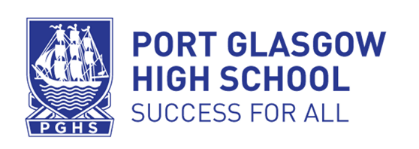 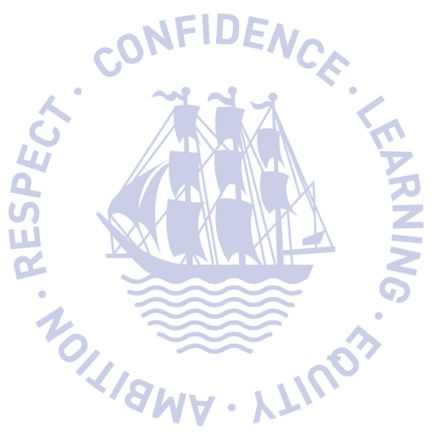 Self-care Hints and Tips: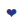        Make time everyday to do something to relax e.g. here is a link to a relaxation video: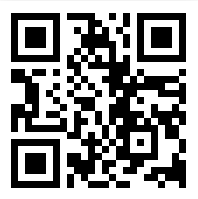 Find something which helps you get distracted from negative or anxious thoughts e.g. a 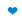        game of patience or mindful colouring. Find a book you enjoy and read for at least 6        minutes a day.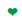        Make sure you drink enough water and eat regularly through the day including as         much fruit and vegetables as you can into your diet.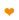        Listen to music which you find uplifting and make your own playlist to inspire you.       Everyday try to get outside and enjoy nature. Move your body through exercise such            as walking, running, dancing or cycling.Give someone a hug or connect with other people on the phone. Give them a call to         ask how they are rather than a quick text message, they will love to hear your voice.          Have a good sleep routine, go to bed at the same time each night and set your alarm in            the morning to make the most out of each day.Here are some tips to help establish routine whilst learning from home: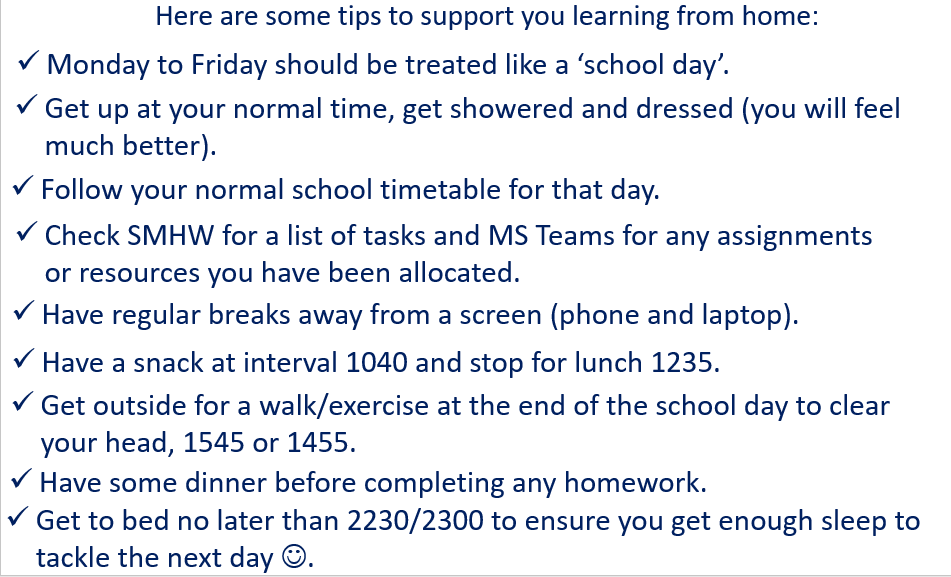 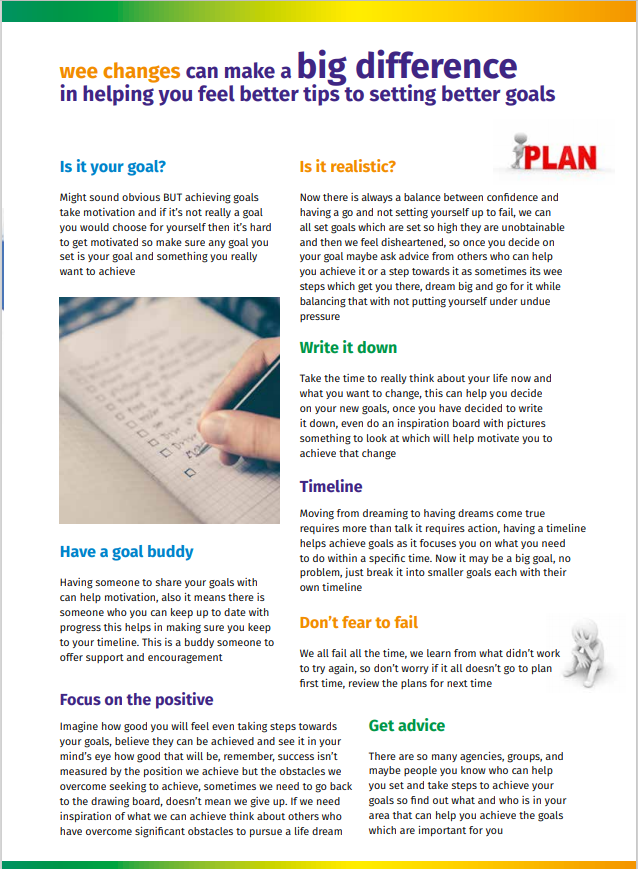 Glow LoginGoogle Glow unify to find the login page: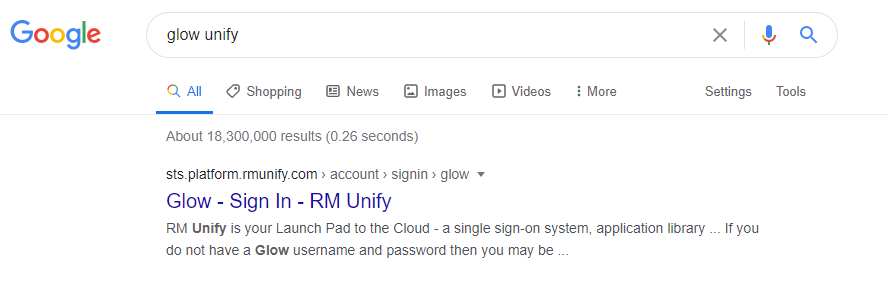 Click the first link to take you to: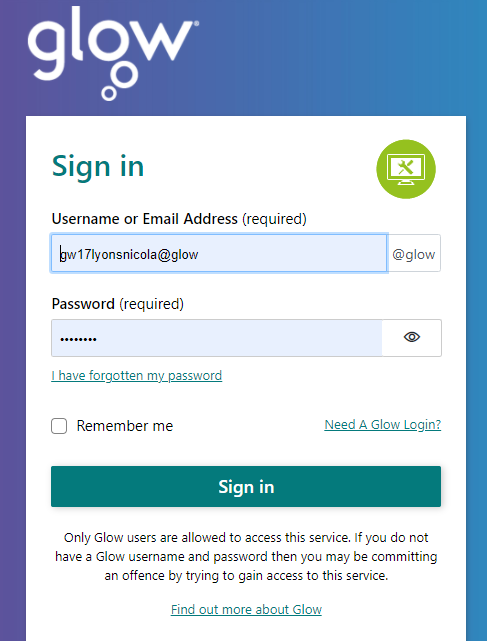 Fill in your username and password. Please contact your ICT teacher or Mrs Lyons if you need your password reset.Once in Glow you will find most of the app’s you need in your launch pad. If not then you can search for them: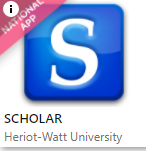 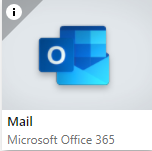 SMHW – 		MS Teams – 	       Email - 		   Scholar -                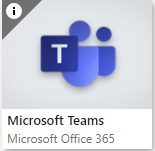 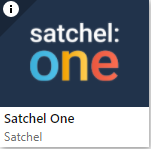 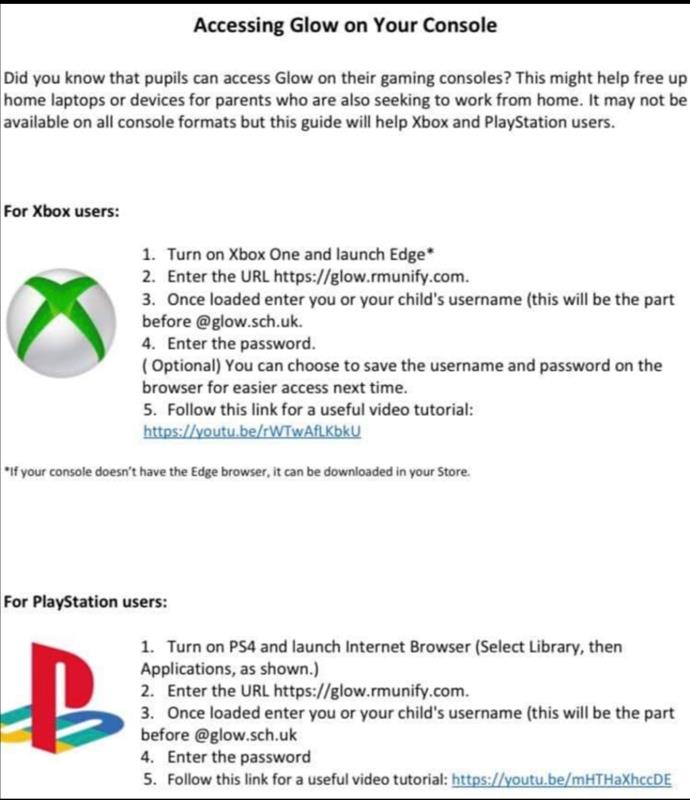 SMHWPlease check SMHW on a daily basis to see the work you have been allocated each day by your class teachers.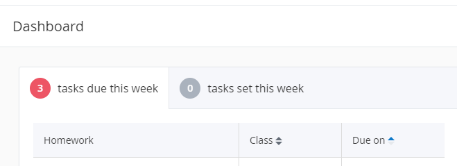 The dashboard will have a list of tasks set for you each week:The calendar on the left hand side will give you more detailed information of daily tasks: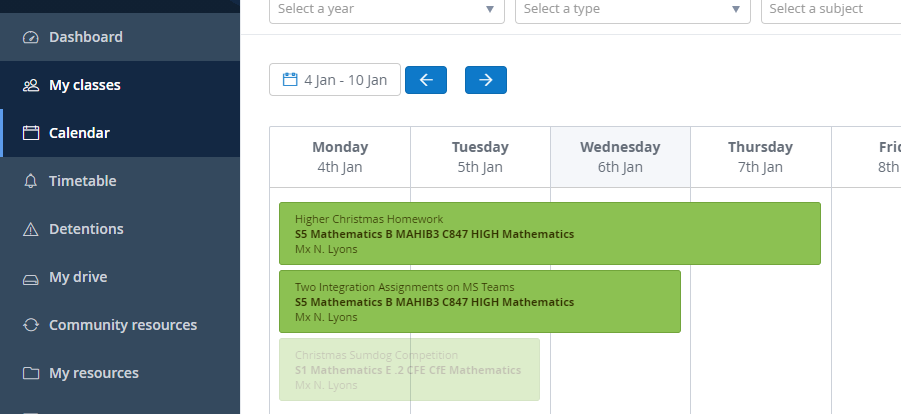 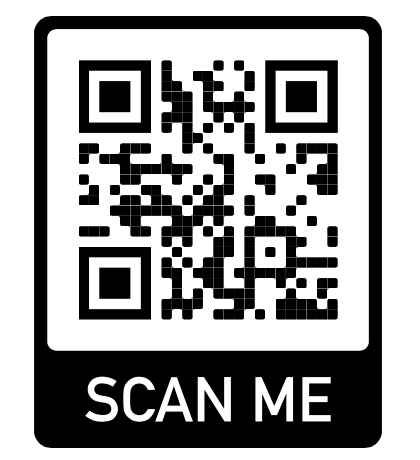 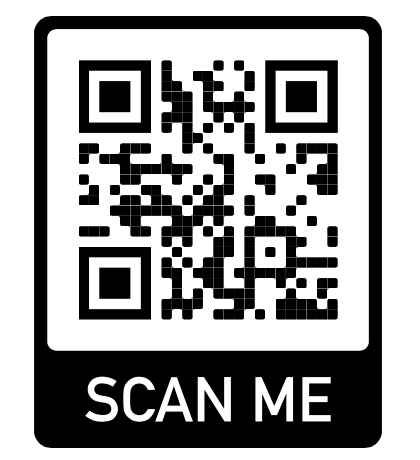 MS TeamsPlease check MS Teams daily to access your assignments and live lessons. 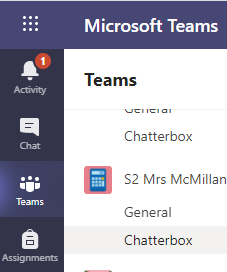 Assignments – 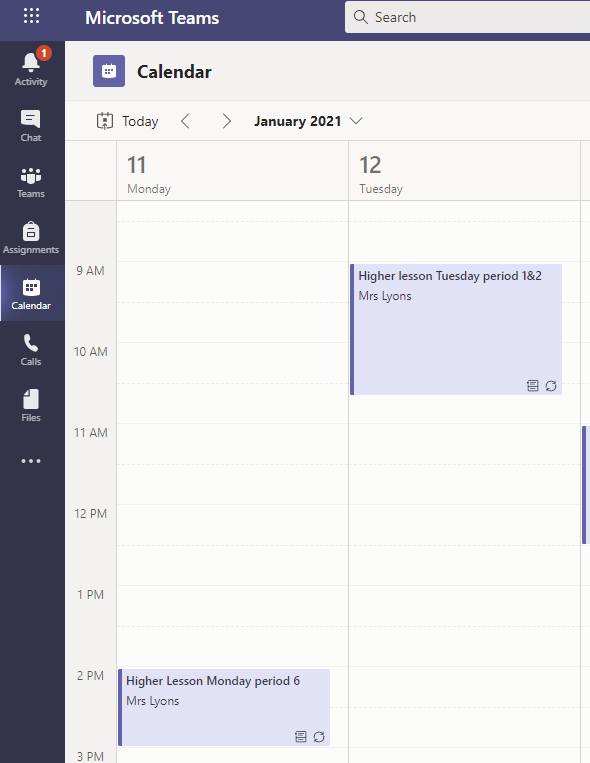 Live Lessons –If you have any questions regarding MS Teams please contact Mrs Lyons .Useful Websites Please find below a number of useful websites to support remote learning. There are links to free courses that you could complete to supplement your qualifications or support your chosen career path:www.alison.com1000’s of free online courses from languages to childcare, sports science, psychology and much more. www.bbc.co.uk/skillswiseA collection of free videos and downloadable worksheets to help learners improve their reading, writing and numeracy skills. Extra resources for developing job skills and interview techniques.www.firstaidforfree.comA range of First Aid and CPR online courses with printable certificates.https://yes.org.uk/programmes.php?pid=3Young Entreprise Scotland – Developing entreprise skills in young people.Websites to support your well-being, hobbies or interests:https://www.bbc.co.uk/taster/Taster is the home of new ideas from the BBC. It’s a new way to deliver all the freshest ideas and experiments, from across the BBC straight to you.https://www.bbc.co.uk/foodBBC food enables you to discover and try over 10, 000 fantastic recipes.www.thesmallbusinessgame.co.ukLearn how to run your own small business with this online game. Make decisions and see what the consequences are. Users will need to register using their email address and confirm this before logging into the game.HIIT workout and Yoga workout for you to enjoy from the comfort of your own home, get your happy hormones going with exercise (there are lots of free exercise videos on the internet go and explore):https://bit.ly/3hXw0Cv   (HIIT)           https://bit.ly/3pU8oBB   (Yoga)